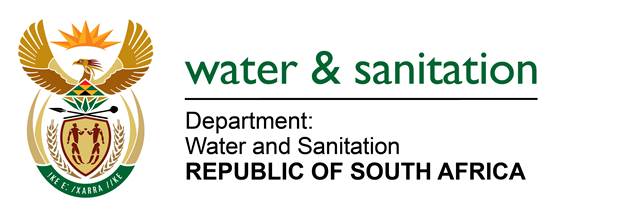 CLOSING OF A MONITORING GEOSITEGeosite Numbers:Data Logger:Data Logger Attributes*:*Refer to Instrument information spread sheets.Replacement Geosite:Comments / Motivation:Recommended by:Approved by*:*Approval can only be granted by a Scientist, Control Scientific Technician or Manager responsible for the specific monitoring route.Captured by:The final signed form to be scanned in *.pdf format and saved on relevant filing system(s).Provincial Office:GeohydrologyMonitoring Route:NGA Identifier:ZQM Number:HYDSTRA Number:Other ID Number1:WMS MFID:Other ID Number2:Yes (Y):No (N):Data logger type:Serial no:Yes (Y):No (N):Replacement Geosite NGA Identifier:Name:Signature:Rank:Date:Name:Signature:Rank:Date:Approved by Scientific Manager:Approved by Scientific Manager:Signature:Date:Approved by Director:Approved by Director:Signature:Date:Name:Signature:Rank:Date: